377 43 Jindřichův HradecJČ: 608168998příjmení a jméno strávníka                  		navštěvuje školu      telefon zákonného zástupce 			telefon strávníka email zákonného zástupce 			email strávníka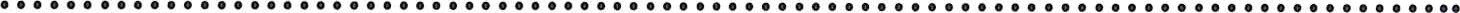 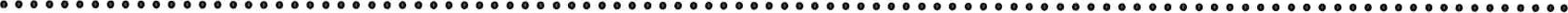 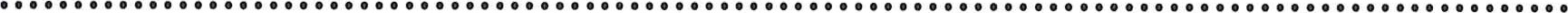 Zvolte variantu stravování:Snídaně Dopolední svačina (bude vydána společně se snídaní, formou balíčku)Oběd (pro studenty jiných škol je zapotřebí zajistit stravu na GVN)Večeře Odpolední svačina (bude vydána společně s večeří, formou balíčku)Večeře 2 (není automaticky přihlašována, strávník si přihlašuje přes www.strava.cz)Oběd pro učně v oboru Kuchař, číšník, který(á) vykonává praxi ve školní jídelně SOŠ a SOU (částka za oběd je 40,- Za daný týden praxe tj. 5 dnů činí 200,- a platí se v kanceláři školní jídelny v hotovosti) Způsob platby: souhlas k inkasu ze sporožirového účtu u České spořitelny i z účtu z jiných bank (k 24. -30. v měsíci na příští měsíc) na číslo účtu: 19-0294260237, kód banky 0100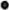 Číslo účtu strávníka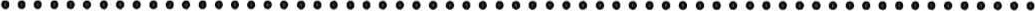 Název banky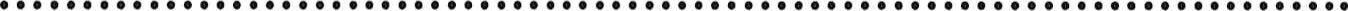 v hotovosti vedoucí školní jídelny do pokladny SOŠ a SOU (pouze pro jednorázové platby!) Zavazuji se, že v případě nedostatku finančních prostředků na účtu, vzniklé nedostatky uhradím ihned jednorázovým příkazem, nebo hotově v kanceláři vedoucí školní jídelny. Při zrušení nebo změně účtu, tuto skutečnost nahlásím neprodleně vedoucí školní jídelny.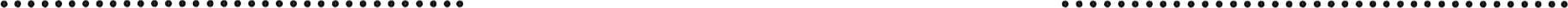 	razítko a podpis banky	datum podpis plátce Školní jídelna upozorňuje, že stravné pro studenty za snídani je Kč 26,-, dopolední svačinu 20,-, oběd Kč 54,-, odpolední svačinu 19,-, večeři 50,- a večeři2 24,-. Za ubytování v Domově mládeže je měsíční poplatek 900,- (1300,-), na koleji 1300,- Za internátní celodenní stravování + ubytování zaplatíte za 1 měsíc cca 5.200,- Kč.Pro zaměstnance 37,-, Důchodci 63,-, Cizí oběd 112,-Střední odborná školaVedoucí školní jídelnya Střední odborné učilištěLenka JankůJáchymova 478/111377 43 Jindřichův Hradec734 578 448, 774 202 241-SMS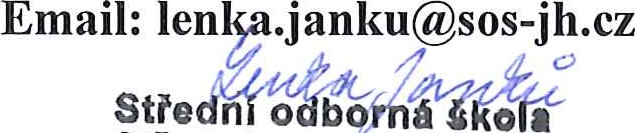 PŘIHLÁŠKA KE STRAVOVÁNÍa Střední odborné učilištěJáchymova 478